Hallituksen esitys eduskunnalle laiksi rauhoitettujen eläinten aiheuttamien vahinkojen ennalta ehkäisemisestä ja korvaamisesta—————SisällysEsityksen pääasiallinen sisältö	1PERUSTELUT	31 Asian tausta ja valmistelu	31.1 Tausta	31.2 Valmistelu	32 Nykytila ja sen arviointi	52.1 Lainsäädäntö	52.2 Myönnetyt avustukset	82.3 Nykytilan arviointi	143 Tavoitteet	144 Ehdotukset ja niiden vaikutukset	164.1 Keskeiset ehdotukset	164.2 Pääasialliset vaikutukset	165 Muut toteuttamisvaihtoehdot	195.1 Vaihtoehdot ja niiden vaikutukset	195.2 Kansainvälinen lainsäädäntö ja ennaltaehkäisyyn käytetyt keinot kansainvälisesti	216 Lausuntopalaute	237 Säännöskohtaiset perustelut	238 Lakia alemman asteinen sääntely	389 Voimaantulo	3910 Toimeenpano ja seuranta	3911 Suhde muihin esityksiin	3912 Suhde perustuslakiin ja säätämisjärjestys	3912.1 Perustuslain 80 §:stä johtuvat vaatimukset	3912.2 Ehdotettuihin säännöksiin liittyvät perusoikeudet	39Lakiehdotus	44Laki rauhoitettujen eläinten aiheuttamien vahinkojen ennalta ehkäisemisestä ja korvaamisesta	44PonsiEdellä esitetyn perusteella annetaan eduskunnan hyväksyttäväksi seuraava lakiehdotus:Sanna MarinYmpäristö- ja ilmastoministeri Krista Mikkonen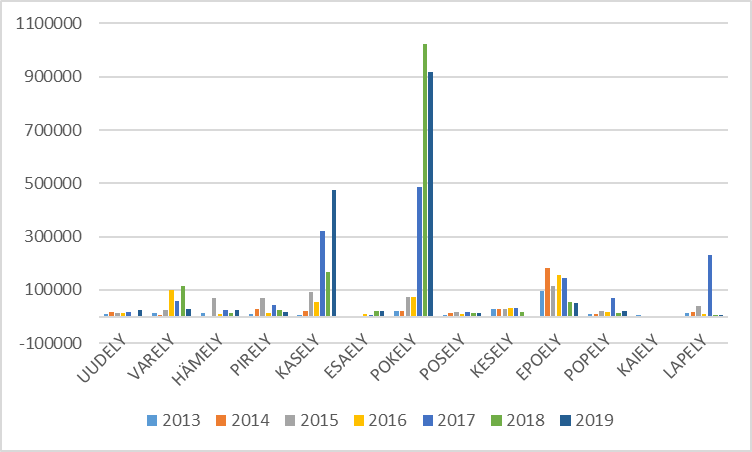 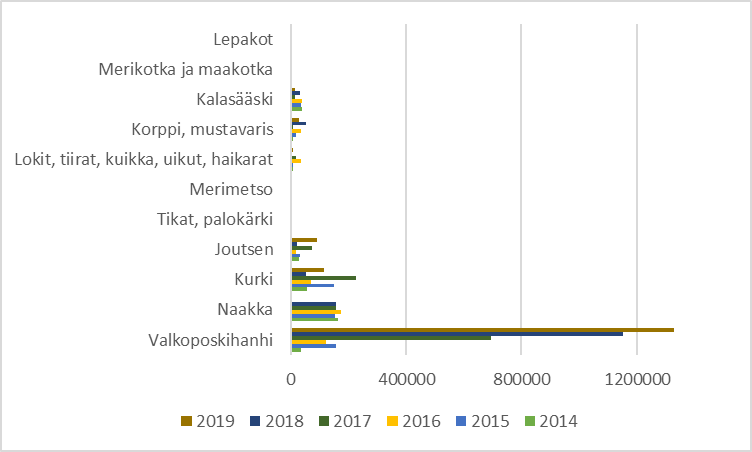 